Prefeitura Municipal de Ponte Nova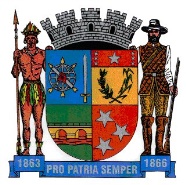 SECRETARIA DE EDUCAÇÃOEstado de Minas GeraisAtividade de Língua Portuguesa – 4°ano Soldado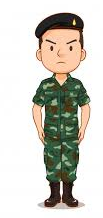 Soldado em guerraSoldado ferido Soldado valentePrecisa de abrigo Soldado perdido                                      Soldado esquecido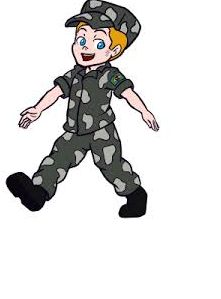              Soldado herói                         Sempre teremos          Aqueles não aceita    Ser corrompidos             Vale á pena conhecer        Medalhas é o teu prêmio,         Ato de bravura é o que faz,	                Te mostras sempre valente            Diante da vida e do presente Soldado valente!Tua imagem diz tudo                            És símbolo de poder e ação.                             Fostes criados para proteger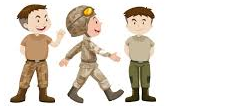                              O povo espera sempre de ti.                             Segurança, empenho e coragem.                            Teu  juramento é feito,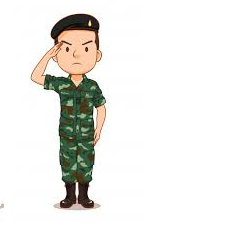                              Diante de Deus e dos homens                             Naquele momento solene.                             Não podes te esquecer                             Servir e proteger é teu lema                             Pátria minha, minha Pátria,                             Sirvo a todos.   Com empenho e destreza                        Não é isso que temos vistos.       Eu sou um soldado,                                 inocentes perderam suas  vidas,   Reconhecido pelo povo                            Abuso de autoridade,                                Não devo me esquecer.                            Usam sem dó suas armas pesadas .                                                                      Descarregam em fração de segundos.                                                                      Lamenta –se  mais uma morte                                                                         Foi confundido é o que afirmas.              Autora: Léia Costa  1) Do que se retrata o poema?          ____________________________________________________________________________________________________________________________________ __________________________________________________________________  2) Quantos versos e quantas estrofes o poema  tem? Faça um X na alternativa correta.(   ) 5 estrofes e 37 versos                       c) (  ) 8 estrofes e 35 versos     (   ) 6 estrofes e 36 versos                        d) (  ) 9 estrofes e 39 versos.      3)Retire do poema algumas rimas escreva  abaixo: __________________________________________________________________________________________________________________________________________________________________________________________________________________________________________________________________________________________________________________________________________   4) Você sabe o signficado dessas palavras abaixo? Procure no dicionário.bravura         b) solene   c) empenho      d) lema    e) lamentar  5) Observe o quadro abaixo e escreva as palavras em ordem alfabética:________________________________________________________________________________________________________________________________________________________________________________________________________________________________________________________________________  __________________________________________________________________ __________________________________________________________________  6) Separe as sílabas das palavras do exercício anterior e classifque-as: monossílaba, dissílaba, trissílaba e polissílaba.______________________________________________________________________________________________________________________________________________________________________________________________________________________________________________________________________________________________________________________________________________________________________________________________________________________________________________________________________________ 7) Descubra no diagrama abaixo 15 valores. 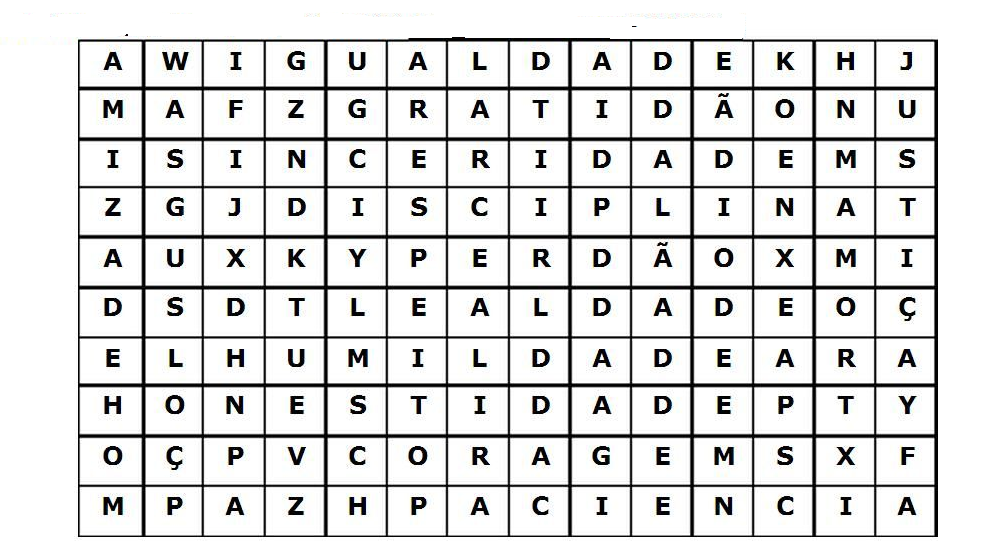 7) Você sabe o que é Gratidão? Fale um pouco  a respeito._____________________________________________________________________________________________________________________________________________________________________________________________________________________________________________________________________________________________________________________________________________________________________________________________________________________________________________________________________________ Deus abençoe cada um de vocês! soldado – guerra- medalhas símbolo – juramento -  pesadas – segundos solene- autoridades- povo- coragem- inocentes – teu- presente - faz